	                                                                ΣΧΟΛΗ ΓΟΝΕΩΝ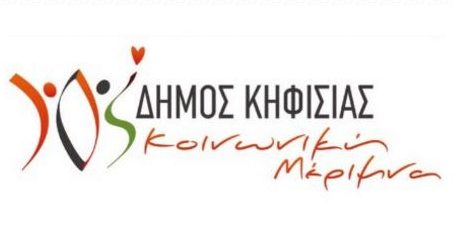 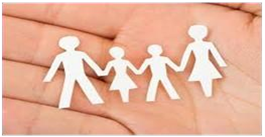                                        ΔΗΜΟΥ ΚΗΦΙΣΙΑΣ                                           2022 - 2023Π Ρ Ο Γ Ρ Α Μ Μ ΑΔΙΑΔΙΚΤΥΑΚΑ(μέσω πλατφόρμας zoom)ΔΙΑ ΖΩΣΗΣ    ( Βίλα Κώστα, Λ. Ακρίτα 4 Ν. Ερυθραία)ΟΚΤΩΒΡΙΟΣ 2022ΟΚΤΩΒΡΙΟΣ 2022«Προετοιμασία για να γίνουμε γονείς – Αυτογνωσία»Δευτέρα 3/10,10/10, 17/10, 24/10, 31/10 ώρα 18:00Πέμπτη 20/10 ώρα 18:00ΝΟΕΜΒΡΙΟΣ 2022ΝΟΕΜΒΡΙΟΣ 2022«Ανάπτυξη & Διαπαιδαγώγηση - Γέννηση έως & Νηπιακή Ηλικία 0-2»Δευτέρα 7/11,14/11,21/11,28/11 ώρα 18:00Πέμπτη 24/11 ώρα 18:00ΔΕΚΕΜΒΡΙΟΣ 2022ΔΕΚΕΜΒΡΙΟΣ 2022«Η Ψυχολογία και η Συμπεριφορά του Παιδιού, Ηλικία 2-6»Δευτέρα 5/12, 12/12, 19/12 ώρα 18:00Πέμπτη 15/12 ώρα 18:00ΙΑΝΟΥΑΡΙΟΣ 2023ΙΑΝΟΥΑΡΙΟΣ 2023«To Παιδί μου στο Δημοτικό Σχολείο & Προεφηβεία Ηλικία 7- 12»Δευτέρα 9/1, 16/1, 23/1, 30/1 ώρα 18:00Πέμπτη 19/1 ώρα 18:00ΦΕΒΡΟΥΑΡΙΟΣ 2023ΦΕΒΡΟΥΑΡΙΟΣ 2023«Ανάπτυξη & Διαπαιδαγώγηση στην Εφηβεία 13-19 ή και παραπάνω;»Δευτέρα 6/2, 13/2, 20/2 ώρα 18:00Πέμπτη 23/2 ώρα 18:00ΜΑΡΤΙΟΣ 2023ΜΑΡΤΙΟΣ 2023«Και τώρα στο Λύκειο! από 15 έως 17 ετών – Εφηβεία έως και τα 21 έτη;»Δευτέρα 6/3, 13/3, 20/3, 27/3 ώρα 18:00Πέμπτη 30/3 ώρα 18:00ΑΠΡΙΛΙΟΣ 2023ΑΠΡΙΛΙΟΣ 2023«Δύσκολες καταστάσεις σε κάθε ηλικία που συμβαίνουν και στις καλύτερες οικογένειες!»
Δευτέρα 3/4,  10/4 ώρα 18:00Πέμπτη 27/4 ώρα 18:00ΜΑΪΟΣ 2023ΜΑΪΟΣ 2023«Εξωγενείς Παράγοντες που επηρεάζουν διαφορετικά την κάθε Γενιά…»Δευτέρα 8/5, 15/5, 22/5, 29/5Πέμπτη 25/5 ώρα 18:00Επιμέλεια – Παρουσίαση: Φλώρα ΜυρσαλιώτουΚαθηγ. Εκπ/κής και Συμβουλευτικής ΨυχολογίαςΣυντονισμός: Κατερίνα ΚαραλήΔασκάλα – Πρόεδρος Παιδείας – Κοινωνικής Μέριμνας Δ. ΚηφισιάςΠληροφορίες: sxoligonewnkifissias@gmail.comfb : Σχολή γονέων Δήμου ΚηφισιάςΤηλ: 2106233315 Κοινωνική Μέριμνα